Приложение.Утвержден решением Думы Артемовского городского округа от 25 января 2024 года № 385 План работы Думы Артемовского городского округа на 2024 год№п/пНаименование мероприятияДата проведения профильной комиссииДата проведения заседанияГотовит проект(Предоставляет информацию)ОтветственныйПримечаниеРассмотреть и постоянных накомиссийзаседанияхДумы ЯНВАРЬ1Об организации транспортного обслуживания населения на территории Артемовского городского округа11,18.01.202425.01.2024Управление по городскому хозяйству и жилью АдминистрацииПостоянная комиссия по жилищно-коммунальному хозяйству2Об утверждении плана работы Думы Артемовского городского округа на 2024 год11,18.01.202425.01.2024Председатель ДумыПостоянная комиссия по вопросам местного самоуправления, нормотворчеству и регламенту3Об оперативно-служебной деятельности ОМВД России по Артемовскому району по итогам 2023 год11,18.01.202425.01.2024ОМВД  России по Артемовскому районуПостоянная комиссия по вопросам местного самоуправления, нормотворчеству и регламенту4Информация Счетной палаты Артемовского городского округа о результатах контрольного мероприятия «Проверка финансового-хозяйственной деятельности муниципального унитарного предприятия Артемовского городского округа «Управляющая компания «НАШ ДОМ АРТЕМОВСКИЙ», соблюдение порядка управления и распоряжения имуществом, переданным на праве хозяйственного ведения, эффективность использования муниципального имущества в 2021-2022 годах. В текущем периоде 2023 года и более ранние периоды при необходимости, с проведением аудита в сфере закупок11,18.01.202425.01.2024Счетная палата Артемовского городского округаПостоянная комиссия по экономическим вопросам, бюджету и налогам5О внесении изменений в Порядок применения взысканий за несоблюдение муниципальными служащими Артемовского городского округа ограничений и запретов, требований о предотвращении или об урегулировании конфликта интересов и неисполнение обязанностей, установленных в целях противодействия коррупции11,18.01.202425.01.2024отдел организации и обеспечения деятельности АдминистрацииПостоянная комиссия по вопросам местного самоуправления, нормотворчеству и регламенту6О ходе выполнения решения Думы Артемовского городского округа от 30 ноября 2023 года № 367 «О признании депутатского обращения Котловой Е.И., депутата Думы Артемовского городского округа по одномандатному избирательному округу № 1, к главе Артемовского городского округа по вопросам пустующих квартир и ненадлежащего управления многоквартирным домом № 48 по ул. Свободы в г. Артёмовском депутатским запросом»11,18.01.202425.01.2024Постоянная комиссия по вопросам местного самоуправления, нормотворчеству и регламентуПостоянная комиссия по вопросам местного самоуправления, нормотворчеству и регламентуФЕВРАЛЬ1Об утверждении Правил землепользования и застройки Артемовского городского округа08,15.02.202429.02.2023Управление архитектуры и градостроительства Администрации Артемовского городского округаПостоянная комиссия по жилищно-коммунальному хозяйству2Об утверждении Генерального плана Артемовского городского округа08,15.02.202429.02.2023Управление архитектуры и градостроительства Администрации Артемовского городского округаПостоянная комиссия по жилищно-коммунальному хозяйству3О внесении изменений в решение Думы от22.09.2022 № 199 «Об утверждении Положения о порядке организации и проведения публичных слушаний или общественных обсуждений по вопросам градостроительной деятельности на территории Артемовского городского округа»08,15.02.202429.02.2023Управление архитектуры и градостроительства Администрации Артемовского городского округаПостоянная комиссия по жилищно-коммунальному хозяйству4О реализации в 2022 году подпрограммы «Обеспечение рационального безопасного природопользования и обеспечение экологической безопасности территории» муниципальной программы «Развитие дорожного хозяйства, благоустройства и обеспечения экологической безопасности Артемовского городского округа на период до 2024 года»08,15.02.202429.02.2023МКУ Артемовского городского округа «Жилкомстрой»Постоянная комиссия по жилищно-коммунальному хозяйству5О внесении изменений в Положение об Управлении по городскому хозяйству и жилью Администрации Артемовского городского округа08,15.22.02.202429.02.2023Управление по городскому хозяйству и жилью АдминистрацииПостоянная комиссия по вопросам местного самоуправления, нормотворчеству и регламенту6Об определении органа местного самоуправления, уполномоченного на ведение Реестра муниципальной собственности и об утверждении положения об организации учета муниципального имущества08,15,22.02.202429.02.2023Управление муниципальным имуществом Администрации Артемовского городского округаПостоянная комиссия по вопросам местного самоуправления, нормотворчеству и регламенту7О признании утратившим силу решения думы от 12.04.2007 № 106 «об утверждении Положения о порядке ведения Реестра объектов муниципальной собственности Артемовского городского округа»08,15,22.02.202429.02.2023Управление муниципальным имуществом Администрации Артемовского городского округаПостоянная комиссия по вопросам местного самоуправления, нормотворчеству и регламенту8О внесении изменений в решение Думы от17.06.2021 № 830 «Об утверждении  Положения об оплате труда муниципальных служащих, замещающих должности муниципальной службы в органах местного самоуправления Артемовского городского округа»08,15,22.02.202429.02.2023отдел экономики, инвестиций и развития АдминистрацииПостоянная комиссия по вопросам местного самоуправления, нормотворчеству и регламенту9О внесении изменений в Положение об оплате труда лиц, замещающих муниципальные должности в Артемовском городском округе на постоянной основе08,15,22.02.202429.02.2023отдел экономики, инвестиций и развития АдминистрацииПостоянная комиссия по вопросам местного самоуправления, нормотворчеству и регламентуМАРТ1О внесении изменений в положение «О Галерее Почета Артемовского городского округа», утвержденное решением Думы Артемовского городского округа от18.12.2008	№ 48814,21.03.202428.03.2024отдел организации и обеспечения деятельности АдминистрацииПостоянная комиссия по вопросам местного самоуправления, нормотворчеству и регламенту2О реализации подпрограммы «Развитие Жилищно-коммунального хозяйства Артемовского городского округа» муниципальной программы «Развитие Жилищно-коммунального хозяйства и повышение энергетической эффективности в Артемовском городском округе о 2027 года» за 2023 год14,21.03.202428.03.2024МКУ Артемовского городского округа «Жилкомстрой»Постоянная комиссия по жилищно-коммунальному хозяйству3Информация о деятельности Администрации Артемовского городского округа по признанию в установленном порядке жилых помещений муниципального жилищного фонда непригодными для проживания14,21.03.202428.03.2024Управление по городскому хозяйству и жилью АдминистрацииПостоянная комиссия по жилищно-коммунальному хозяйствуПредложение депутата4Информация Управления образования Артемовского городского округа о состоянии кадрового обеспечения муниципальных образовательных учреждений, прогнозирование потребности в педагогических кадрах, формирование муниципального заказа на профессиональное образование, организация адресной целевой подготовки специалистов, сопровождения профессионального становления молодых специалистов14,21.03.202428.03.2024Управление образования Артемовского городского округаПостоянная комиссия по социальным вопросам и делам молодежиПредложение депутатаАПРЕЛЬ1О внесении изменений в Порядок досрочного прекращения полномочий лиц, замещающих муниципальные должности в Артемовском городском округе, в связи с утратой доверия, утвержденный решением Думы Артемовского городского округа от17.01.2019 № 48211,18.04.202425.04.2024отдел организации и обеспечения деятельности АдминистрацииПостоянная комиссия по вопросам местного самоуправления, нормотворчеству и регламенту2Об утверждении отчета об исполнении Программы Приватизации муниципального имущества Артемовского городского округа за 2023 год11,18.04.202425.04.2024Управление муниципальным имуществом Администрации Артемовского городского округаПостоянная комиссия по экономическим вопросам, бюджету и налогам3О внесении изменений в Правила благоустройства (в части определения мест для складирования листвы, частей  кустарников	и	других	остатков растительности на территории общего пользования, благоустройства мест выгула домашних животных11,18.04.202425.04.2024Управление по городскому хозяйству и жилью АдминистрацииПостоянная комиссия по вопросам местного самоуправления, нормотворчеству и регламенту4Об итогах реализации на территории Артемовского городского округа в 2023 году мероприятий по улучшению жилищных условий граждан11,18.04.202425.04.2024Управление по городскому хозяйству и жилью АдминистрацииПостоянная комиссия по социальным вопросам и делам молодежи5О реализации подпрограммы «Обеспечение и развитие дорожного хозяйства, систем наружного освещения и благоустройства» программы «Развитие дорожного хозяйства, благоустройства и обеспечение экологической безопасности Артемовского городского округа до 2027 года» за 2023 год11,18.04.202425.04.2024МКУ Артемовского городского округа «Жилкомстрой»Постоянная комиссия по жилищно-коммунальному хозяйствуМАЙ1Об отчете главы Артемовского городского округа о результатах своей деятельности, о результатах деятельности Администрации Артемовского городского округа и иных подведомственных главе Артемовского городского округа органов местного самоуправления Артемовского городского округа, в том числе о решении вопросов, поставленных Думой Артемовского городского округа в 2023 году16,23.05.202430.05.2024отдел экономики, инвестиций и развития АдминистрацииПостоянная комиссия по вопросам местного самоуправления, нормотворчеству и регламенту2Об исполнении бюджета Артемовского городского округа за 2023 год16,23.05.202430.05.2024Финансовое управление АдминистрацииПостоянная комиссия по экономическим вопросам, бюджету и налогам3О принятии Программы приватизации муниципального имущества Артемовского городского округа на 2025-2027 годы16,23.05.202430.05.2024Управление муниципальным имуществом Администрации Артемовского городского округаПостоянная комиссия по экономическим вопросам, бюджету и налогам4О внесении изменений в Положение о порядке	предоставления	жилых помещений	муниципального специализированного жилищного фонда на территории Артемовского городского округа16,23.05.202430.05.2024Управление по городскому хозяйству и жилью АдминистрацииПостоянная комиссия по вопросам местного самоуправления, нормотворчеству и регламенту5О реализации подпрограммы «Развитие топливно-энергетического комплекса Артемовского городского округа» программы «Развитие жилищно-коммунального хозяйства повышение энергетической эффективности в Артемовском городском округе до 2027 года» за 2023 год16,23.05.202430.05.2024МКУ Артемовского городского округа «Жилкомстрой»Постоянная комиссия по жилищно-коммунальному хозяйствуИЮНЬ1О внесении изменений в Положение о Бюджетном процессе в Артемовском городском округе, утвержденное решением Думы Артемовского городского округа от 25.11.2021 № 2613,20.06.202427.06.2024Финансовое управление АдминистрацииПостоянная комиссия по экономическим вопросам, бюджету и налогам2О внесении в решение ДумыАртемовского городского округа от26.08.2021 № 870 «Об утвержденииПоложения о Финансовом управлении Администрации Артемовского городского округа»13,20.06.202427.06.2024Финансовое управление АдминистрацииПостоянная комиссия по вопросам местного самоуправления, нормотворчеству и регламенту3Об итогах отопительного сезона 2023-2024 годов и подготовке жилищно-коммунального хозяйства Артемовского городского округа к отопительному сезону 2024-2025 годов13,20.06.202427.06.2024Управление по городскому хозяйству и жилью АдминистрацииПостоянная комиссия по жилищно-коммунальному хозяйству4О внесении изменений в порядок принятия решения о применении мер ответственности к депутату Думы Артемовского городского округа, главе Артемовского городского округа, представившим недостоверные или неполные сведения о своих доходах, расходах, об имуществе и обязательствах имущественного характера, а также сведения о доходах, расходах, об имуществе и обязательствах имущественного характера своих супруги (супруга) и несовершеннолетних детей, если искажение этих сведений является несущественным, утвержденный решением Думы Артемовского городского округа от 28.11.2019 № 623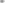 13,20.06.202427.06.2024отдел организации и обеспечения деятельности АдминистрацииПостоянная комиссия по вопросам местного самоуправления, нормотворчеству и регламентуАВГУСТ1О согласии на частичную замену дотации на выравнивание бюджетной обеспеченности Артемовского городского округа дополнительными нормативами отчислений в бюджет Артемовского городского округа от налога на доходы физических лиц на 2025 год и плановый период 2026 и 2027 годов8,15,22.08.202429.08.2024Финансовое управление АдминистрацииПостоянная комиссия по экономическим вопросам, бюджету и налогам2О подготовке к отопительному периоду	2024-2025	годов	на	территорииАртемовского городского округа8,15,22.08.202429.08.2024Управление по городскому хозяйству и жилью АдминистрацииПостоянная комиссия по жилищно-коммунальному хозяйствуСЕНТЯБРЬО реализации на территории Артемовского городского округа  Правил землепользования и застройки Артемовского городского округа12.19.09.202426.09.2024Управление архитектуры и градостроительства Администрации Артемовского городского округаПостоянная комиссия по жилищно-коммунальному хозяйствуПредложение депутатаОКТЯБРЬ1О деятельности Артемовского муниципального фонда поддержки малого предпринимательства10,17,24.10.202431.10.2024отдел экономики, инвестиций и развития АдминистрацииПостоянная комиссия по экономическим вопросам, бюджету и налогамПредложение депутатаНОЯБРЬ1Об утверждении местных нормативов градостроительного проектирования Артемовского городского округа14,21.11.202428.11.2024Управление архитектуры и градостроительства Администрации Артемовского городского округаПостоянная комиссия по жилищно-коммунальному хозяйствуДЕКАБРЬ1О 	реализации	мероприятий	по молодежной политике в Артемовском городском округе5,12,19.12.202426.12.2024отдел по работе с детьми и молодежью Администрации Артемовского городского округаПостоянная комиссия по социальным вопросам и делам молодежи2Об утверждении бюджета Артемовского городского округа на 2025 год и плановый период 2026 и 2027 годов5,12,19.12.202426.12.2024Финансовое управление АдминистрацииПостоянная комиссия по экономическим вопросам, бюджету и налогамПо мере необходимости1О внесении изменений в Устав Артемовского городского округаПо мере необходимостиПо мере необходимостиЮридический отдел Администрации Артемовского городского округаПостоянная комиссия по вопросам местного самоуправления, нормотворчеству и регламенту2О назначении публичных слушанийПо мере необходимостиПо мере необходимостиОрганизационно-правовой отдел 3О внесении изменений в решение Думы Артемовского городского округа «Об утверждении бюджета Артемовского городского округа на 2022 год и плановый период 2023 и 2024 годовПо мере необходимостиПо мере необходимостиФинансовое управление Администрации Артемовского городского округа4О внесении изменений в решения Думы Артемовского городского округа по местным налогамПо мере необходимостиПо мере необходимостиФинансовое управление Администрации Артемовского городского округа5Работа  с избирателями6Работа на избирательном округеинформационный час с главой артемовского городского округаПервый четверг каждого месяцаДепутатыпредседатель Думы7Прием избирателей депутатами и помощниками депутатов Думы Артемовского городского округаПо отдельным графикамДепутаты8Отчет перед избирателямиДо 31 декабря депутаты9Работа с обращениями гражданпостояннодепутаты10Работа со средствами массовой информации11Информирование о работе Думы постоянноПредседатель Думы Артемовского городского округа, депутаты